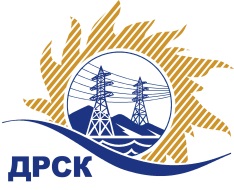 Акционерное Общество«Дальневосточная распределительная сетевая  компания»ПРОТОКОЛ № 221/УР-РЗакупочной комиссии по запросу предложений в электронной форме с участием только субъектов МСП на право заключения договора на выполнение работ «Капитальный ремонт ВЛ 6-10 кВ СП ЦЭС, филиал ХЭС» (закупка 45.1 раздела 1.1. ГКПЗ 2019 г.)СПОСОБ И ПРЕДМЕТ ЗАКУПКИ: запрос предложений в электронной форме с участием только субъектов МСП на право заключения договора на выполнение работ «Капитальный ремонт ВЛ 0,4 кВ СП ЦЭС, филиал ХЭС» (закупка 46.1 раздела 1.1. ГКПЗ 2019 г.).КОЛИЧЕСТВО ПОДАННЫХ ЗАЯВОК НА УЧАСТИЕ В ЗАКУПКЕ: 3 (три) заявки.КОЛИЧЕСТВО ОТКЛОНЕННЫХ ЗАЯВОК: 1 (одна) заявка.ВОПРОСЫ, ВЫНОСИМЫЕ НА РАССМОТРЕНИЕ ЗАКУПОЧНОЙ КОМИССИИ: О рассмотрении результатов оценки вторых частей заявок Об отклонении заявки Участника 24488/ООО «НаноЭлектроМонтаж»О признании заявок соответствующими условиям Документации о закупке по результатам рассмотрения вторых частей заявокРЕШИЛИ:По вопросу № 1Признать объем полученной информации достаточным для принятия решения.Принять к рассмотрению вторые части заявок следующих участников:По вопросу № 2Отклонить заявку 24488/ООО «Наноэлектромонтаж» от дальнейшего рассмотрения на основании пункта 4.11.4 подпункт б)  Документации о закупке, как несоответствующую следующим требованиям:По вопросу № 3Признать вторые части заявок следующих Участников:24470/ООО «Амур-ЭП»24486/АО «Востоксельэлектросетьстрой»соответствующими условиям Документации о закупке и принять их к дальнейшему рассмотрению.Секретарь Закупочной комиссии 1 уровня  		                                        М.Г.ЕлисееваЧувашова О.В.(416-2) 397-242г. Благовещенск          «19» февраля 2019 № п/пИдентификационный номер УчастникаДата и время регистрации заявки24470/ООО «Амур-ЭП»22.01.2019 01:3224486/АО «Востоксельэлектросетьстрой»22.01.2019 03:4724488/ООО «Наноэлектромонтаж»22.01.2019 04:26№п/пИдентификационный номер УчастникаДата и время регистрации заявки24470/ООО «Амур-ЭП»22.01.2019 01:3224486/АО «Востоксельэлектросетьстрой»22.01.2019 03:4724488/ООО «Наноэлектромонтаж»22.01.2019 04:26№ п/пОснования для отклоненияУчастник не подтвердил статус субъекта МСП в соответствии со статьей 4 Закона 209-ФЗ, что не соответствует обязательному требованию подпункта 8 пункта 10.1 Документации о закупке. Сведения об участнике в Едином реестре субъектов малого и среднего предпринимательства на момент проведения закупки отсутствуют.